Préparation au concours interne d'administrateur territorial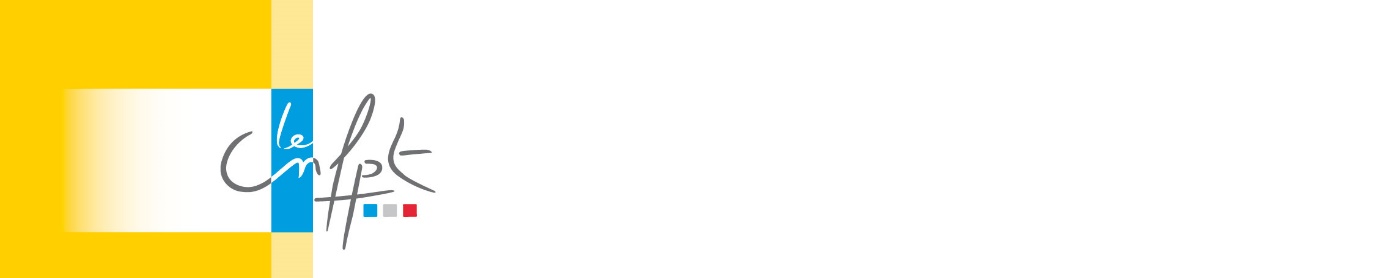 DOSSIER D'INSCRIPTION 2024-2025QUESTIONNAIRE DE MOTIVATION(dûment rempli)Ce questionnaire de motivation, a été créé afin :D'étayer le travail de réflexion mené sur le projet professionnel si vous intégrez la préparation.Dans ce cadre, il sera transmis aux intervenants impliqués dans le dispositif d'accompagnement à distance.De s'assurer que le candidat à la préparation a réfléchi à son projet au regard de son propre parcours, en maîtrise les enjeux personnels et professionnels et a pris conscience de ses atouts mais aussi de ses difficultés.Dans ce cadre, il est susceptible d'être communiqué au jury lors de lasélection.Il prend la forme d'un questionnement visant à identifier la motivation du candidat par l'exploration des forces internes et externes qui sont à l'origine du projet professionnel.La motivation en tant que force permettant de s'engager dans un projet à long terme et ce, en dépit des diverses et inévitables difficultés, est donc posée directement dans le questionnaire.L’objectif du questionnaire est de confronter le candidat aux enjeux réels (personnels, professionnels, matériels, temporels, etc.) de son projet et des changements qu'il va impliquer. 		[QM AT 2024]Nom : Prénom :Date de naissance :Adresse email :Répondez à toutes les questions en favorisant le traitement des données en police Arial - 11. Evitez le style télégraphique. Privilégiez la qualité à la quantité  ; 10 à 12 lignes de traitement de texte au maximum par question (sauf question 7).Puis déposer en ligne votre questionnaire lors de votre test de sélection le 16 Janvier 2024.Tout questionnaire non remis entrainera l’élimination du candidatVotre gestion du tempsIndiquez dans le tableau suivant, en pourcentage, comment se répartit votre temps actuellement sur une semaine (première colonne). Le total des chiffres doit représenter 100% de votre temps.Indiquez ensuite, dans les colonnes suivantes, toujours sur une semaine, la répartition du temps telle que vous l'envisagez pendant la préparation au concours, d'une part, pendant la formation initiale après réussite au concours, d'autre part.Quels sont les aménagements très concrets que vous pensez devoir faire dans cetteperspective?Vos sujets de préoccupation et de satisfaction en lien avec votre projet2a) Dans votre projet d'intégrer la Préparation au concours, quel est le changement qui vous préoccupe le plus, et pourquoi ?2b) Quelle stratégie pensez-vous mettre en place pour vous adapter à ce changement ?2c) Qu'avez-vous déjà mis en place aujourd'hui pour réaliser ce changement ?Votre niveau dans les différentes matièresDans le tableau ci-dessous, mettez un rond 0 dans la case qui correspond au niveau de maîtrise que vous considérez avoir à l’heure actuelle dans ces domaines (de O=absence totale de maîtrise à 10=maîtrise ·totale)Sur le même tableau, indiquez par une croix X ce qui serait pour vous un objectif réaliste en termes de niveau atteint d'ici la fin de la préparation.Par quels moyens comptez-vous atteindre ces objectifs ?Vos expériences préalables en qualité de cadreDans votre carrière, vous avez été amené(e) à conduire une mission de management ou de gestion de projet comme manager ou chef de projet, ou à contribuer à sa réussite. Choisissez une expérience en particulier et synthétisez le bilan que vous faites aujourd'hui de cette expérience.4a) Décrivez votre rôle personnel dans la mission et traduisez la demande politique en besoin identifié :4b} Quels étaient les objectifs chiffrés à atteindre, les acteurs concernés,  les  gains attendus par la mise en œuvre du projet ainsi que le retroplanning des actions à mener ?4c) Indiquez les indicateurs de mesure retenus pour évaluer la pertinence du projet :4d) Quels obstacles, aléas avez-vous rencontrés ? Quelle(s) action(s) curative(s) etpréventive(s) avez-vous adoptée(s) ?4e) Quels sont, d'une part, les qualités, compétences, aptitudes personnelles mobilisées, d'autre part, les appuis sur lesquels vous avez pu vous appuyer le cas échéant, pour mener à bien cette mission ?4g) Vos satisfactionsVotre avis sur votre formation antérieure5a) Avec le recul, que vous a apporté votre formation universitaire ou professionnelle ou votre VAE dans votre expérience professionnelle jusqu'à aujourd'hui ?5b) Quelles autres initiatives, complémentaires à votre parcours de formation, avez-vous prises pour vous adapter au mieux à vos différents postes ou fonctions ?Vos expériences de mobilité6a) Décrivez  une  mobilité  géographique  ou  professionnelle  que  vous  avez  vécue etexpliquez comment cette mobilité s'est conjuguée avec votre vie personnelle.6b) Quelles sont les solutions éventuelles que vous avez trouvées pour gérer au mieux cette mobilité ?6c) Quelles sont les 3 actions prioritaires qui vous permettraient d'envisager une futuremobilité avec sérénité?Vos motivations pour le grade d'administrateurExplicitez dans l'espace prévu ci-dessous vos motivations pour le grade d'administrateur en ayant bien à l’esprit les diverses fonctions et responsabilités qui peuvent lui être confiées ainsi que les composantes du management territorial. (40 lignes de traitement de texte au maximum)BONNE CHANCE pour le test !Avant l'entrée en préparation 1 actuellementPendant lapréparation concoursPendant la formation	initiale après   réussite   au concoursActivitéprofessionnelleFormation	(stagespratiques y compris)FamilleLoisirs (temps social)ContraintespersonnellesRepos	(temps personnel)Total du temps ducandidat100%100%100%012345678910Question de la Société ContemporaineOrganisation et gestion descollectivités territorialesDroit publicEconomieQuestions socialesUnion européenneFinances publiques et économie financière